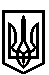 ТРОСТЯНЕЦЬКА СІЛЬСЬКА РАДАСТРИЙСЬКОГО РАЙОНУ ЛЬВІВСЬКОЇ ОБЛАСТІХІV сесія VІІІ скликанняР І Ш Е Н Н Я06 липня 2021 року                                с. Тростянець			                      ПРОЄКТПро зміну конфігурації земельної ділянки  Коваль Н.І. для будівництва та обслуговування житлового будинку, господарських будівель та споруд без зміни її площі в с. Добряни.         Розглянувши заяву гр. Коваль Н.І. про зміну конфігурації земельної ділянки без зміни її площі, відповідно до статті 12 Земельного Кодексу України,  пункту 34 частини першої статті 26 Закону України «Про місцеве самоврядування в Україні», сільська рада                                                              вирішила:             1.Змінити конфігурацію земельної ділянки Коваль Надії Іванівні площею 0,25 га без зміни її площі для житлового будинку, господарських будівель та споруд, яка розташована в с. Добряни,  вул. І. Франка, 123 Миколаївського району Львівської області.           2. Контроль за виконанням рішення покласти на постійну комісію з питань земельних відносин, будівництва, архітектури, просторового планування, природних ресурсів та екології  (голова комісії І. Соснило).Сільський голова                                                          		             Михайло ЦИХУЛЯК